Publicado en Málaga el 12/06/2018 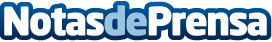 Lograr un aumento mamario natural con prótesis anatómicas, según el Dr. Juan Martínez GutiérrezNo es tan simple como elegir entre prótesis redondas o anatómicas, hay otros aspectos fundamentales que se deben considerar antes de realizar un aumento de senos. Para no equivocarse es esencial escoger un Cirujano Plástico expertoDatos de contacto:Dr. Juan Martínez GutiérrezCirujano Plástico y Oftalmólogo638602462Nota de prensa publicada en: https://www.notasdeprensa.es/lograr-un-aumento-mamario-natural-con-protesis Categorias: Medicina Sociedad Andalucia Servicios médicos http://www.notasdeprensa.es